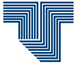 PLANILLA DE SOLICITUD DE EXONERACIÓNEsta planilla debe ir debidamente acompañada de los siguientes recaudos:1.- Fotocopia de la Cedula de Identidad ampliada un 200% y centrada.2.- Copia simple y fondo negro del título certificado  por la universidad (Presentar el original para su verificación)3.- Notas Certificadas en original y copia (Universitaria)________________________Firma del Solicitante________________________________                     ______________________________                               Área  de Servicio Comunitario                                         Dpto. de Extensión UniversitariaFecha: _____ /____ / _____DATOS PERSONALESNOMBRES Y APELLIDOS: C.I:DIRECCIÓN DE HABITACIÓN:TELEFONO LOCAL:CORREO ELECTRÓNICODATOS ACADÉMICOSCARRERA CURSADA:REGIMEN DE ESTUDIO:UNIVERSIDAD O INSTITUCIÓN DE EGRESADO:NÚCLEO Y / OEXTENSIÓNTITULO OBTENIDOAÑO DE GRADOOBSERVACIONES